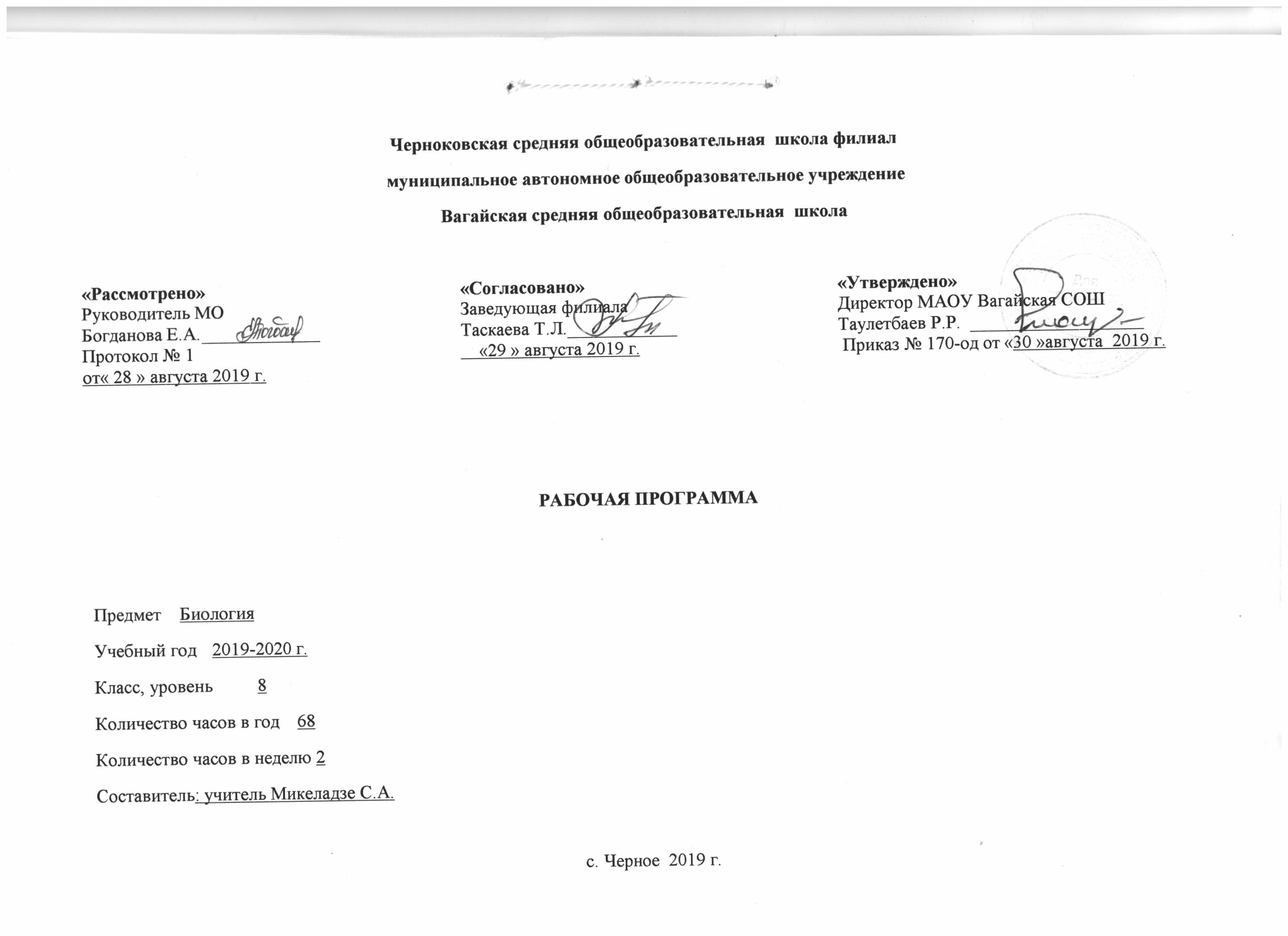 1.Планируемые результаты  освоения учебного предметаЛичностные результаты обучения:Учащиеся должны:— испытывать чувство гордости за российскую биологическую науку;- уметь выделять эстетические достоинства человеческого тела;— следить за соблюдением правил поведения в природе;— использовать на практике приёмы оказания первой помощи при простудах, ожогах, обморожениях, травмах, спасении утопающего— уметь рационально организовывать труд и отдых;--- уметь проводить наблюдения за состоянием собственного организма;— понимать ценность здорового и безопасного образа жизни;— признавать ценность жизни во всех её проявлениях и необходимость ответственного, бережного отношения к окружающей среде;— осознавать значение семьи в жизни человека и общества;— принимать ценности семейной жизни;— уважительно и заботливо относиться к членам своей семьи;— понимать значение обучения для повседневной жизни и осознанного выбора профессии;— проводить работу над ошибками для внесения корректив в усваиваемые знания;— признавать право каждого на собственное мнение;— проявлять готовность к самостоятельным поступкам и действиям на благо природы;— уметь отстаивать свою точку зрения;— критично относиться к своим поступкам, нести ответственность за их последствия;— уметь слушать и слышать другое мнение, вести дискуссию, оперировать фактами как для доказательства, так и для опровержения существующего мнения.Метапредметные результаты обучения:Учащиеся должны уметь:-устанавливать причинно-следственные связи между строением органов и выполняемой им функцией;- проводить биологические исследования и делать выводы на основе полученных результатов;-находить в учебной и научно-популярной литературе информацию об организме человека, оформлять её в виде устных сообщений, докладов ,рефератов, презинтаций;-находить в учебной и научно-популярной литературе информацию об заболеваниях организма человека, оформлять её в виде рефератов, докладов;- проводить исследовательскую и проектную работу;- выдвигать гипотезы о влиянии поведения самого человека и окружающей среды на его здоровье;- аргументировать свою точку в ходе дискуссии по обсуждению глобальных проблем: СПИД, наркомания, алкоголизмПредметные результаты обучения:Учащиеся должны знать:- особенности строения и процессов жизнедеятельности клетки. тканей, органов и систем органов человеческого организма;- сущность биологических процессов: обмен веществ и превращения энергии, питание, дыхание, выделение, транспорт веществ, рост, развитие, размножение, наследственность и изменчивость, регуляция жизнедеятельности организма, раздражимость,;- заболевания и заболевания систем органов, а также меры их профилактики;- вклады отечественных учёных в развитие наук: анатомии, физиологии, психологии, гигиены, медициныУчащиеся должны уметь:-выделять существенные признаки строения и функционирования органов человеческого организма;- объяснять: роль биологии в формировании современной естественнонаучной картины мира, в практической деятельности людей и самого ученика; родство человека с млекопитающими животными, место и роль человека в природе; взаимосвязи человека и окружающей среды; зависимость собственного здоровья от состояния окружающей среды; причины наследственности и изменчивости, проявления наследственных заболеваний, иммунитета у человека; роль гормонов и витаминов в организме;- в системе моральных норм ценностей по отношению к собственному здоровью и здоровью других людей;- проводить несложные биологические эксперименты и объяснять их результаты;-получать информацию об организме человека из разных источников2.Содержание учебного предмета Введение. Науки, изучающие человека. (1 час)       Человек как звено в ряду живых существ: общность в проявлении основных биологических функций, клеточном строении; схожесть плана строения организма человека и млекопитающих животных.      Науки о человеке: анатомия, физиология, психология, гигиена, медицина. История и методы изучения человека.    Значение знаний о человеке для охраны его здоровья.Обучающиеся должны знать:- определение и методы наук анатомия,  физиология, психология, гигиена;- вклад учёных в развитие наук о человеке.Обучающиеся должны уметь:- соблюдать правила личной и общественной гигиены;- находить общность и различие человека и млекопитающих животных;- работать с учебником: с текстом, рисунками.Метапредметные понятия: наука, метод, наблюдения, эксперимент, объект, предмет, система, туризм, здоровый образ жизни.Происхождение человека.  (3 часа)      Систематическое положение человека. Историческое прошлое людей.Расы человека.Обучающиеся должны знать:- систематическое положение человека;- строение и жизнь древнейших, древних и первых современных людях;- становление рас.Обучающиеся должны уметь:- использовать сравнительно-анатомические, физиологические и эмбриологические методы для доказательства родства живых организмов.Строение и функции организма (57 часов):Общий обзор организма.  (1 час) Уровни организации организма. Структура тела. Органы и системы органов. Клеточное строение организма. Внешняя и внутренняя среда.     Клеточное строение организма. Ткани. (5 часов)Строение животной клетки. Строение и функции ядра. Органоиды клетки и их функции (клеточная мембрана, эндоплазматическая сеть, рибосомы, митохондрии, лизосомы). Деление клетки. Жизненные процессы клетки (обмен веществ и энергии, рост и развитие клетки, покой и возбуждение клеток). Ферменты.       Ткани (эпителиальная, соединительная, мышечная, нервная). Особенности строения и функции тканей. Рефлекторная регуляция. Центральная и периферическая нервная система. Рефлекс и рефлекторная дуга.Лабораторная работа:«Рассматривание клеток и тканей человека в микроскоп»Обучающиеся должны знать:- расположение внутренних органов;- строение животной клетки;- особенности строения и функции основных тканей;- функцию нервных клеток.Обучающиеся должны уметь:- распознавать органы и их топографию; системы органов;- пользоваться анатомическими таблицами;-пользоваться микроскопом;- анализировать рефлексы и их рефлекторные дуги.Рефлекторная регуляция органов и систем органов (1 час)Центральная и периферическая части нервной системы. Спинной и головной мозг. Нервы и нервные узлы. Рефлекс и рефлекторная дуга. Прямые и обратные связи. Роль рецепторов в восприятии раздражений. Лабораторная работа:«Мигательный и коленный рефлекс»Опорно-двигательная система  (7 часов)       Значение опорно-двигательной системы. Химический состав костей. Макроскопическое и микроскопическое строение кости. Типы костей.       Функции скелета. Осевой скелет: череп, туловище. Скелет поясов и свободных конечностей: добавочный скелет. Типы соединения костей: неподвижные, полуподвижные, суставы.        Строение мышц. Работа скелетных мышц и их регуляция. Гиподинамия. Осанка. Предупреждение и лечение плоскостопия. Понятия: ушибы, переломы, растяжение связок, вывихи суставов, первая помощь.Лабораторные работы:  «Микроскопическое строение костей».«Мышцы человеческого тела».«Утомление при статической работе».«Осанка и плоскостопие».Обучающиеся должны знать:- строение и функции скелета и мышц;- о приспособлении организма к труду и прямохождению;- о нервной регуляции работы мышц;- о тренировочном эффекте и вреде гиподинамии.Обучающиеся должны уметь:- выявлять нарушение осанки и плоскостопие;- оказывать первую помощь при ушибах, переломах костей, растяжениях связок и вывихах.Внутренняя среда организма (3 часа +1)         Понятие о внутренней среде организма: кровь, лимфа, тканевая жидкость – как внутренняя среда живого организма. Кровь – соединительная ткань. Значение крови и её состав. Клетки крови: эритроциты, тромбоциты, лейкоциты. Функции крови: транспортная, информационная, защитная, поддержание постоянства температуры тела, сохранение постоянства внутренней среды (гомеостаз). Болезни крови. Значение анализа крови для диагностики заболеваний. Лимфа, её движение, свойства и значение. Тканевая совместимость и переливание крови.       Кроветворные органы человека. Иммунная система человека. Иммунный ответ организма. Открытие и обоснование процесса фагоцитоза И.И. Мечниковым. Вакцинация. Инфекционные заболевания. Профилактика гриппа, СПИДа. Аллергические заболевания человека. Резус-фактор.Лабораторная работа: «Рассматривание крови человека и лягушки под микроскопом» Обучающиеся должны знать:- состав крови, лимфы, тканевой жидкости;- об иммунной системе;- причины возникновения и способы профилактики инфекционных заболеваний;- о переливании крови;- о пересадке органов и преодолении тканевой несовместимости.Обучающиеся должны уметь:- определять форменные элементы крови;- распознавать инфекционные болезни, пресекать пути их распространения;- бороться с болезнетворными микроорганизмами.Актуальная тематика для региона:Знакомство в с. Вагай, Тюменской области, в областной больнице №9 с  лабораторией  по исследованию крови. Переработка крови, изготовление из неё жизненно необходимых препаратов, знакомство с работой лаборатории.Кровеносная и лимфатическая системы (6 часов)          Органы кровеносной системы: сердце, кровеносные сосуды: артерии вены и капилляры.Лимфатическая система. Строение артерий, капилляров, вен и лимфатических сосудов.Малый и большой круги кровообращения. Регуляция кровообращения.Сердце, его строение и функции. Особенности мышечной ткани сердца. Клапаны сердца и их функции. Кровоснабжение и проводящая система сердца. Работа сердца. Пульс. Болезни сердца. Кровяное давление. Влияние различных факторов окружающей среды на работу сердца. Курение и алкоголь – факторы риска. Первая помощь при стенокардии, кровотечениях.Лабораторные работы:  «Функция венозных клапанов».«Изменение скорости кровотока в сосудах ногтевого ложа».«Реакция сердечно-сосудистой системы на дозированную нагрузку».Обучающиеся должны знать:- как взаимодействуют кровеносная и лимфатическая системы;- работу сердца;- как происходит регуляция деятельности сердца и сосудов;- что надо делать при нарушении сердечной деятельности и кровотечениях.Обучающиеся должны уметь:- с помощью функциональных проб определять степень тренированности сердечно-сосудистой системы;- подсчитывать число пульсовых ударов;- оказывать первую помощь при кровотечениях.Актуальная тематика для региона:Знакомство в с. Вагай, Тюменской области с врачом кардиологом, кардиологическим кабинетом, оборудованием, высокотехнологичное лечение ишемической болезни сердца, хроническая сердечная недостаточность. Использование статистических данных по Вагайскому району и области, по заболеваемости сердечно-сосудистой системы.Дыхательная система (4 часа +1)        Значение дыхания. Строение и функции органов дыхания. Голосообразование. Инфекционные и хронические заболевания дыхательных путей. Лёгкие. Лёгочное и тканевое дыхание. Механизмы вдоха и выдоха. Регуляция дыхания: рефлекторная и гуморальная.                     Значение чистого воздуха для здоровья человека. Курение как фактор риска. Защита атмосферного воздуха от загрязнений. Источники загрязнения атмосферного  воздуха.       Основные заболевания дыхательной системы, их лечение и профилактика. Первая помощь при поражении органов дыхания. Искусственное дыхание.Лабораторная работа: «Измерение обхвата грудной клетки в состоянии вдоха и выдоха». Обучающиеся должны знать:-  строение и функции органов дыхания, голосообразование;-  способы укрепления дыхательных мышц и повышение жизненной ёмкости лёгких;-  как предупредить заболевания органов дыхательной системы;-  меры первой помощи при утоплении, завалах землёй, электротравмах;-  клиническая и биологическая смерть и способы реанимации: искусственное дыхание и непрямой массаж сердца.Обучающиеся должны уметь:-  определять состояние миндалин и аденоидов;-  измерять обхват грудной клетки;-  проводить дыхательные функциональные пробы;-  оказывать доврачебную помощь при нарушении дыхания.Пищеварительная система (6 часов)        Пища – источник энергии и строительного материала. Пищеварение. Строение и функции органов пищеварения. Питательные вещества и пищевые продукты. Рецепторы вкуса. Этапы процессов пищеварения.      Строение зубов. Уход за зубами. Заболевания зубов.Пищеварительные железы: печень и поджелудочная железа. Нервная регуляция пищеварения. Условные и безусловные рефлексы. Гуморальная регуляция пищеварения.Гигиена питания. Предупреждение желудочно-кишечных инфекций.Лабораторная работа: «Действие слюны на крахмал». Обучающиеся должны знать:- строение и функции органов пищеварения;- значение пищеварительных желёз;- строение зубов;- условные и безусловные рефлексы.Обучающиеся должны уметь:- определять местоположение желудка, печени, аппендикса;- распознавать желудочно-кишечные расстройства и оказывать первую помощь при их проявлении;- соблюдать правила ухода за зубами.Обмен веществ и энергии (3 часа)       Общая характеристика обмена веществ и энергии. Пластический и энергетический обмен, их взаимосвязь. Обмен жиров, углеводов, белков, воды, минеральных солей.      Витамины. Их роль в обмене веществ. Гиповитаминоз. Гипервитаминоз. Авитаминоз.Энерготраты человека и пищевой рацион.Лабораторная работа: «Установление зависимости между нагрузкой и уровнем энергетического обмена».Обучающиеся должны знать:- превращения белков, жиров и углеводов в организме, о значении воды и минеральных солей в организме;- подготовительную, основную и заключительную фазы обмена- об энерготратах организма и энергетической ёмкости пищевых веществ;- правила рационального питания;- значение витаминов.Обучающиеся должны уметь:- составлять пищевые рационы в зависимости от энергетических трат;- проводить функциональные пробы с задержкой дыхания до и после нагрузки, позволяющие определить особенности энергетического обмена при выполнении работы.Актуальная тематика для региона:Знакомство с цехом по производству хлеба и хлебобулочных изделий: знакомство с ассортиментом, расчет энергетической и пищевой  ценности продуктов питания.С. Вагай, Тобольский многопрофильный техникум. Кондитерский цех для производства и реализации кондитерских изделийПокровные органы. Терморегуляция (3 часа)      Наружные покровы тела человека. Строение и функции кожи. Роль кожи в теплорегуляции. Уход за кожей. Гигиена одежды и обуви. Заболевания  кожи и их предупреждение.    Терморегуляция организма. Закаливание. Профилактика и первая помощь при тепловом, солнечном ударах, обморожении, электрошоке.   Значение выделения. Органы выделения. Почки, их строение и функции. Нефроны. Болезни органов выделения, их предупреждение.Обучающиеся должны знать:- защитную роль кожных покровов от потери влаги и микроорганизмов;- участие кожных покровов в поддержании температуры тела;- как происходит удаление жидких продуктов распада из организма;- как регулируется содержание питательных веществ в крови.Обучающиеся должны уметь:- ухаживать за кожей, волосами, ногтями, следить за одеждой и обувью;- предупреждать заболевания кожи;- оказывать помощь при ожогах и обморожениях, при тепловом и солнечном ударе;- закаливать организм;- предупреждать заболевания почек.Выделение (1 час +1)   Значение выделения. Органы выделения. Почки, их строение и функции. Нефроны. Болезни органов выделения, их предупреждение.Нервная система (5 часов)        Значение и строение нервной системы. Центральная и периферическая нервная системы. Строение и функции отделов головного мозга и спинного мозга. Большие полушария головного мозга. Кора больших полушарий. Соматический и автономный (вегетативный) отделы нервной системы. Симпатический и парасимпатический подотделы автономной нервной системы. Лабораторная работа: «Пальценосовая проба и особенности движения, связанные с функцией мозжечка».Обучающиеся должны знать:- строение и функции спинного и головного мозга, нервов и нервных узлов;- врождённые и приобретённые рефлексы;- функционирование соматического и автономного (вегетативного) отделов нервной системы.Обучающиеся должны уметь:- проводить функциональные пробы, позволяющие выявить особенности нервной деятельности.Анализаторы. Органы чувств (5 часов)       Анализаторы. Строение и функции анализаторов. Значение анализаторов.       Зрительный анализатор. Значение зрения. Положение и строение глаза. Строение сетчатки. Корковая часть зрительного анализатора. Предупреждение глазных инфекций, близорукости и дальнозоркости, косоглазия. Катаракта. Травмы глаз.     Слуховой анализатор. Значение слуха. Строение органа слуха. Наружное ухо, среднее ухо, внутреннее ухо. Гигиена органов слуха.    Органы равновесия. Мышечное чувство. Кожная чувствительность. Обоняние. Орган вкуса. Иллюзия. Компенсация одних анализаторов другими.Лабораторная работа: «Иллюзия, связанная с бинокулярным зрением».Обучающиеся должны знать:- строение и работу органов чувств.Обучающиеся должны уметь:- оценивать работу органов чувств;-  предупреждать возможные нарушения органов чувств;-  овладеть некоторыми методами тренировки ряда анализаторов.Актуальная тематика для региона:знакомство с врачом окулистом, больница №9 с. Вагай. Высокотехнологичное лечение органов зрения.Высшая нервная деятельность. Поведение. Психика (5 часов)        Понятие высшая нервная деятельность. И. М. Сеченов и И. П. Павлов, их вклад в разработку учения о высшей нервной деятельности. Рефлекс – основа нервной деятельности. Виды рефлексов. Торможение условного рефлекса. Метод условных рефлексов. Разные формы торможения. Доминанта. Врождённые и приобретённые программы поведения.      Сон и сновидения. Потребности людей и животных. Речь.Познавательные процессы: ощущения и восприятия, память, воображение, мышление.Воля, эмоции, внимание. Стресс.Лабораторные работы:«Выработка навыка зеркального письма».«Измерение числа колебаний образа усечённой пирамиды в различных условиях».Обучающиеся должны знать:- врождённые и приобретённые программы поведения;- природу сна и сновидений, памяти, мышлении, об эмоциях и волевых действиях;- значение речи и трудовой деятельности.Обучающиеся должны уметь:- разбираться в схемах безусловных и условных рефлексов;- оценивать свою наблюдательность, память, внимание и путём тренировок улучшать их.Эндокринная система (2 часа +1)        Железы внутренней, внешней и смешанной секреции. Гормоны и их роль в обменных процессах. Нервно-гуморальная регуляция процессов жизнедеятельности организма как основа его целостности, связи со средой. Функция желёз внутренней секреции.Обучающиеся должны знать:- действие гормонов на организм;- признаки эндокринных нарушений и способы их устранений у людей.Обучающиеся должны уметь:- определять расположение некоторых эндокринных желёз;- распознавать симптомы ряда эндокринных заболеваний.Индивидуальное развитие организма (5 часов)       Размножение: бесполое и половое. Система органов размножения; строение и гигиена.Оплодотворение. Внутриутробное развитие, роды. Наследственные и врождённые заболевания. Болезни, передаваемые половым путём. СПИД. Сифилис. Гепатит В.Рост и развитие ребёнка. Темперамент. Характер. Индивид и личность. Интересы, склонности, способности.Обучающиеся должны знать:- развитие человеческого организма;- изменения в организме в подростковом возрасте;- болезни передающиеся половым путём;- типы темперамента и особенности характера;- понятие интерес и склонности, о развитии способностей к той или иной деятельности.Обучающиеся должны уметь:- доказывать филогенетическое родство эмбриологическими методами;- определять темперамент;- различать интересы и склонности;- использовать знания о своих способностях для выбора дальнейшего жизненного пути.Актуальная тематика для региона:Тесты, определяющие тип темперамента.Знакомство с  «Перинатальным центром» больницы №9 с. Вагай.  Охрана и укрепление репродуктивного здоровья и рождение здорового ребенка.Знакомство с ВИЧ , статистикой по Тюменской области, Вагайскому району.Встреча с врачом кожвенерологом, больницы №9 в с. Вагай, Тюменской области.3.Тематическое  планирование с указанием количества часов, отводимых на освоение каждой темы.№ урокаТема урокаКоличество часов№ урокаТема урокаКоличество часов1.Биосоциальная природа человека и науки, изучающие его. Становление наук о человеке.12Систематическое положение человека13Историческое прошлое людей14Расы человека.15Общий обзор организма.16 Клеточное строение организма.17   Ткани: эпителиальная, соединительная, мышечная.18Л/р№1 «Рассматривание клеток тканей под микроскопом»19Нервная ткань1  10   Обобщение по теме : «Клеточное строение организма»111Рефлекторная регуляция Л/р№2: «Мигательный и коленный рефлексы»112   Значение опорно-двигательной системы, её суставов. Строение костей.Л/р. №3. «Микроскопическое строение костей».113   Скелет человека. Осевой скелет.114   Скелет поясов и конечностей. Соединение костей.115   Строение мышц.Л/р. №4. «Мышцы человеческого тела».116   Работа скелетных мышц и их регуляция.Л/р. №5. «Утомление при статической работе».117   Осанка. Предупреждение плоскостопия.Л/р. №6. «Осанка и плоскостопие».118   Первая помощь при ушибах, переломах костей и вывихах суставов.119   Кровь и основные компоненты внутренней среды организма.120Л/р. №7: «Рассматривание крови человека по микроскопом»121   Борьба организма с инфекцией. Иммунитет.122   Иммунология на службе здоровья.123   Транспортные системы организма.124   Круги кровообращения.  Л/р. №8: «Функция венозных клапанов»125Строение и работа сердца.126   Движение крови по сосудам. Регуляция кровоснабжения. Л/р. №9 «Изменение скорости кровотока в сосудах ногтевого ложа».127   Гигиена ССС. Первая помощь при заболевании сердца и сосудов.Л/р. №10  «Реакция ССС на дозированную нагрузку».128 Первая помощь при кровотечениях. 129Значение дыхания. Органы дыхательной системы.130Заболевания дыхательных путей.131Лёгкие. Лёгочное и тканевое дыхание.132   Механизм вдоха и выдоха. Регуляция дыхания. Охрана воздушной среды.133   . Болезни и травмы органов дыхания.Л/р. 11. «Измерение обхвата грудной клетки в состоянии вдоха и выдоха».134   Питание и пищеварение.135   Пищеварение в ротовой полости. Л/р. №12 «Действие слюны на крахмал».136   Пищеварение в желудке и 12- перстной кишке. Действие ферментов.137   Функции тонкого и толстого кишечника. Всасывание. Барьерная роль печени. Аппендицит.138   Регуляция пищеварения.139Гигиена органов пищеварения. Предупреждение кишечных инфекций. 11140   Обмен веществ и энергии – основное свойство всех живых существ.141   Витамины.142Энерготраты человека и пищевой рацион.Л/р. №13 «Установление зависимости м/у нагрузкой и уровнем обмена»143Кожа – наружный покровный орган.144Уход за кожей. Гигиена одежды и обуви. Болезни кожи.145Терморегуляция организма. Закаливание146Выделение. Заболевания мочевыделительной системы147Значение нервной системы.148Строение нервной системы. Спинной мозг.149   Строение головного мозга.150Функции продолговатого и среднего мозга, моста и мозжечка. Л/р. №14 «Пальценосовая проба»151   Функции переднего мозга. Соматический и автономный отделы нервной системы.152)   Анализаторы.153Зрительный анализатор. Л/р. №15  «Иллюзия, связанна с бинокулярным зрением».154Гигиена зрения. Предупреждение глазных болезней..155   Слуховой анализатор156Органы равновесия, кожно-мышечной чувствительности, обоняния, вкуса.157Вклад отечественных учёных в разработку учения о ВНД. 158   Врождённые и приобретённые программы поведения.159   Сон и сновидения.160Особенности ВНД человека. Речь и сознание. Познавательные процессыЛ/р. №16 «Динамический стереотип»  161   Воля, эмоции, внимание.Л/р. №17 «Произвольное и непроизвольное внимание»162Роль эндокринной системы.163   Функция желёз внутренней секреции.164Жизненные циклы. Размножение165   Развитие зародыша и плода. Беременность и роды. 166   Наследственные и врождённые заболевания и заболевания, передаваемые половым путём167Развитие ребёнка после рождения. Становление личности. Интересы. Склонности. Способности168Повторение. Итоговый урок1